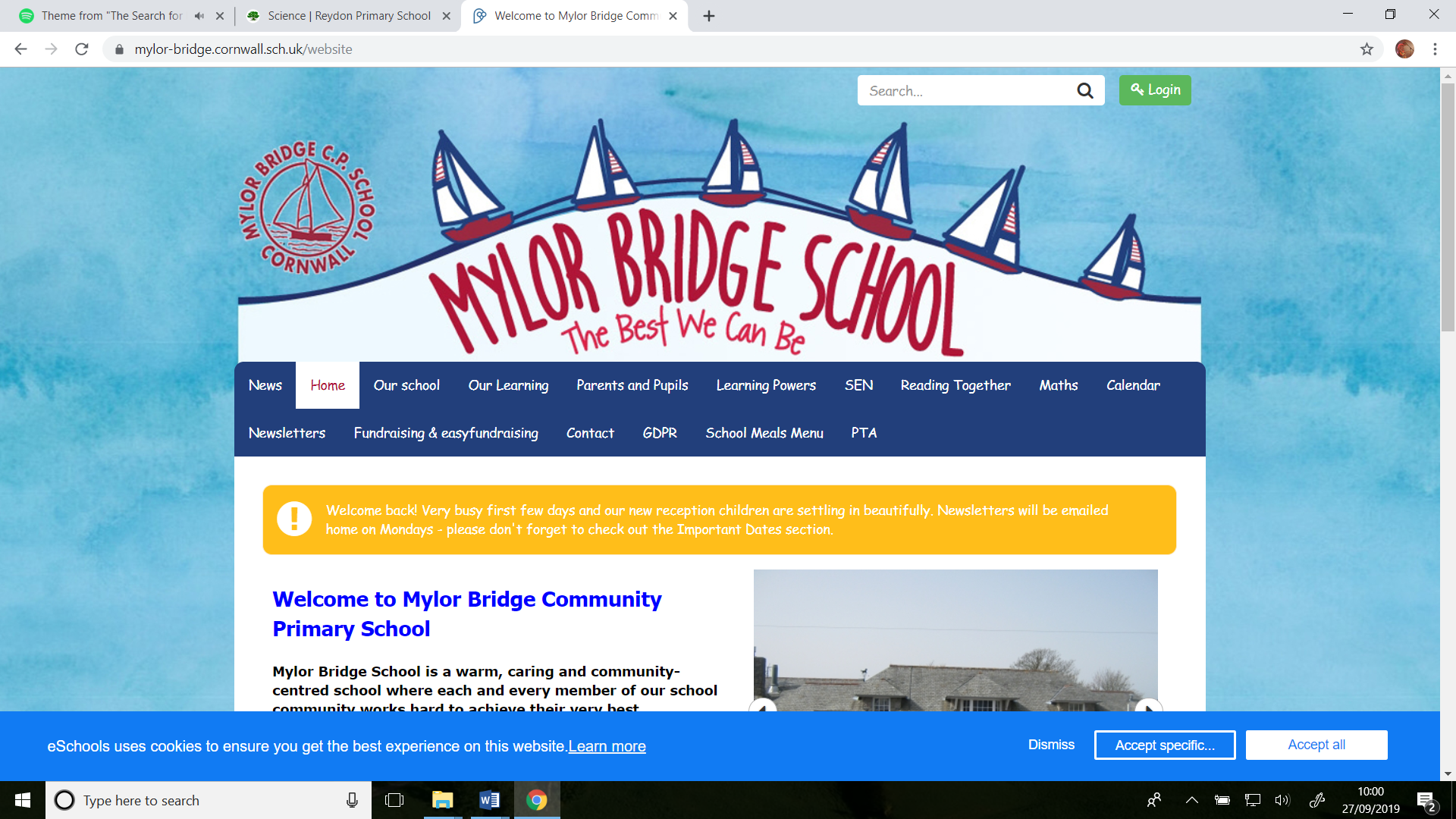 Science – Statement of IntentAt Mylor Bridge School, we recognise the significance of Science in all aspects of everyday life. Due to this, we believe it is integral to give prominence to the teaching and learning of Science in our school and give the subject the time and care it deserves as one of the core subjects in our curriculum. Through use of our learning powers (relationships, resilience, resourcefulness and reflection), we intend to foster a love of science in the three disciplines outlined in the national curriculum: biology, chemistry and physics. We are aiming to produce a practical and engaging atmosphere in our classrooms and allow our children to work and think collaboratively and scientifically. This way, the children at our school will develop key skills that progress through the school and offer opportunities for them to apply their acquired knowledge in different scientific scenarios. ImplementationPromote positive attitudes towards Science Ensure all children to have the opportunity to achieve high standards in ScienceScience is taught in blocks by the class teacher to enable children to dive deeper into subject areasClass teachers use and encourage use of specific scientific language in questioning and expect that it is used in children’s answersGive opportunities for practical work to apply skills and knowledge they have acquired in lessonsBuilding on knowledge acquired in previous years and allowing the children to develop as scientistsUse pupil conferencing to allow pupil voice to inform teacher’s planningImpactWith this approach to Science teaching at Mylor Bridge School, the children will receive an engaging, high quality science education. Using our local environment and resources coupled with our learning in the classroom, the children will leave our school with varied and first hand experiences of the world around them. Through working collaboratively with Penryn College, undergraduate scientists from Exeter University and other primary schools, children will learn about the career potential within Science and decide on where they want to go within the subject.